Complète ce tableau.								/20Calcule rapidement.								/203 x 4 = ……………..10 x 7 = ……………6 x 8 = ……………8 x 4 = ……………4 x 6 = ……………15 : 3 = ……………20 : 2 = ……………16 : 4 = ……………12 : 3 = ……………14 : 2 = ……………58 + 31 = ……………46 + 23 = ……………72 + 17 = ……………34 + 51 = ……………66 + 33 = ……………94 – 43 = ……………82 – 41 = ……………73 – 62 = ……………89 – 55 = ……………67 – 34 = ……………Effectue les calculs comme dans l’exemple.					/1036 +7 = (36 + 4) + 3 = 4384 + 7 = ………………………………………………………………………………………47 + 8 = ………………………………………………………………………………………68 + 3 = ………………………………………………………………………………………43 + 9 = ………………………………………………………………………………………56 + 6 = ………………………………………………………………………………………48 + 5 = ………………………………………………………………………………………75 + 6 = ………………………………………………………………………………………86 + 7 = ………………………………………………………………………………………57 + 4 = ………………………………………………………………………………………94 + 8 = ………………………………………………………………………………………Prénom : ......................................Date : ............................................................................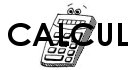 Evaluation – Première période x234592468